Schulweg mit dem FahrradWir möchten unser Kind mit dem Fahrrad zur Schule schicken. Es ist uns bewusst, dass die Verantwortung für den Schulweg (Schutz, Einhaltung der Verkehrsregeln u.a.) bei uns liegt.Name des Kindes:							Klasse: ............................................................................                     		.........................Datum:							Unterschrift der Erziehungsberechtigten: ...............................................................		………………………………………………………………..Diese Anmeldung gilt bis auf Wiederruf durch die Erziehungsberechtigten oder bis zum Schulaustritt.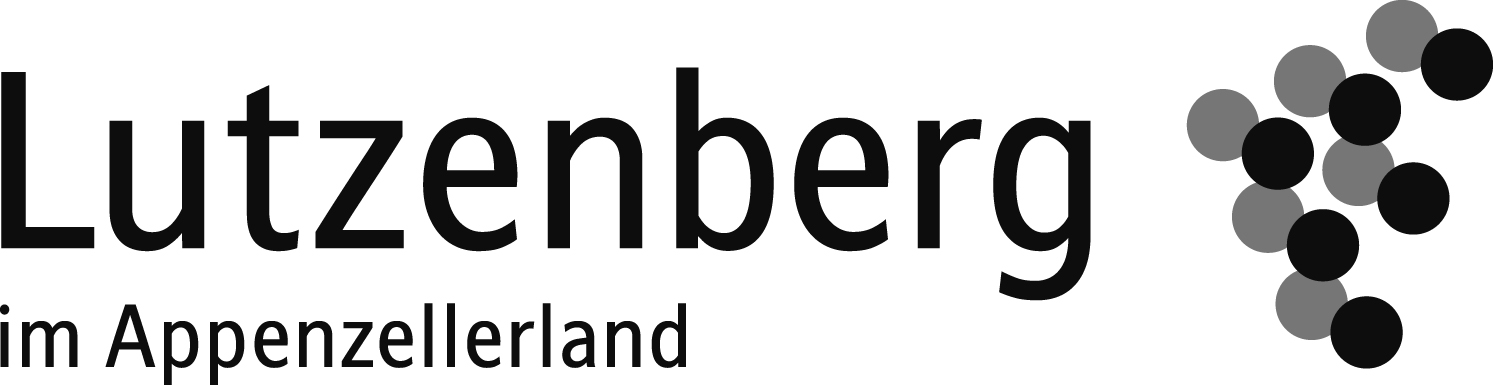 Schulweg mit dem FahrradWir möchten unser Kind mit dem Fahrrad zur Schule schicken. Es ist uns bewusst, dass die Verantwortung für den Schulweg (Schutz, Einhaltung der Verkehrsregeln u.a.) bei uns liegt.Name des Kindes:							Klasse: ............................................................................                     		.........................Datum:							Unterschrift der Erziehungsberechtigten: ...............................................................		………………………………………………………………..Diese Anmeldung gilt bis auf Wiederruf durch die Erziehungsberechtigten oder bis zum Schulaustritt.